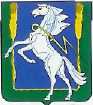 СОВЕТ ДЕПУТАТОВ МИРНЕНСКОГО СЕЛЬСКОГО ПОСЕЛЕНИЯСОСНОВСКОГО МУНИЦИПАЛЬНОГО РАЙОНА ЧЕЛЯБИНСКОЙ ОБЛАСТИтретьего созываРЕШЕНИЕот «17» июля 2018г. 								 № 14Об утверждении Положения о создании и организации деятельности добровольной пожарной охраны на территории Мирненского сельского поселенияВ соответствии с Федеральным законом от 06 мая 2011 года №100-ФЗ «О добровольной пожарной охране», Федеральным законом от 06 октября 2003 года №131-ФЗ «Об общих принципах организации местного самоуправления в Российской Федерации», Федеральным законом от 21 декабря 1994 года №69-ФЗ «О пожарной безопасности», Законом Челябинской области от 20.12.2012г. №442-ЗО «О пожарной безопасности в Челябинской области», Законом Челябинской области от 27.10.2011г. №213-ЗО «О добровольной пожарной охране в Челябинской области», в целях усиления и совершенствования работы по профилактике пожаров в населенных пунктах, наиболее раннего и оперативного реагирования дружин по локализации и тушению пожаров в населенных пунктах, расположенных на территории Мирненского сельского поселения, руководствуясь Уставом муниципального образования Мирненское сельское поселение, Совет депутатов Мирненского сельского поселенияРЕШАЕТ:1. Утвердить Положение о создании и организации деятельности добровольной пожарной охраны на территории Мирненского сельского поселения согласно приложению. 2. Обнародовать настоящее решение путем размещения на информационных стендах на территории Мирненского сельского поселения и на официальном сайте муниципального образования Мирненское сельское поселение в сети «Интернет» (mirnenskoe.eps74.ru).Приложениек решению Совета депутатовМирненского сельского поселенияот 17.07.2018г. № 14ПОЛОЖЕНИЕо создании и организации деятельности добровольной пожарной охраны на территории Мирненского сельского поселения1. ОБЩИЕ ПОЛОЖЕНИЯ1.1. Настоящее Положение регламентирует порядок создания, реорганизации, ликвидации и функционирования подразделений добровольной пожарной охраны на территории Мирненского сельского поселения в организациях, независимо от их организационно-правовых форм и наличия подразделений Федеральной противопожарной службы МЧС России, Государственной противопожарной службы, муниципальной или ведомственной пожарной охраны, а также права, обязанности, гарантии правовой и социальной защиты добровольных пожарных.1.2. Подразделения добровольной пожарной охраны создаются в виде дружин или команд и входят в систему обеспечения пожарной безопасности.2. ОСНОВНЫЕ ПОНЯТИЯ2.1. Добровольная пожарная охрана – социально ориентированные общественные объединения пожарной охраны, созданные по инициативе физических лиц и (или) юридических лиц – общественных объединений для участия в профилактике и (или) тушении пожаров и проведении аварийно-спасательных работ.2.2. Добровольный пожарный – физическое лицо, являющееся членом или участником общественного объединения пожарной охраны и принимающее на безвозмездной основе участие в профилактике и (или) тушении пожаров и проведении аварийно-спасательных работ.2.3. Добровольная пожарная дружина – территориальное или объектовое подразделение добровольной пожарной охраны, принимающее непосредственное участие в тушении пожаров и не имеющее в распоряжении мобильных средств пожаротушения.2.4. Добровольная пожарная команда – территориальное или объектовое подразделение добровольной пожарной охраны, принимающее непосредственное участие в тушении пожаров и имеющее в распоряжении мобильные средства пожаротушения.2.5. Работник добровольной пожарной охраны – физическое лицо, вступившее в трудовые отношения с юридическим лицом – общественным объединением пожарной охраны.2.6. Статус добровольного пожарного – совокупность прав и свобод, гарантированных государством, обязанностей и ответственности добровольных пожарных, установленных федеральными законами, законами Челябинской области и муниципальными правовыми актами органов местного самоуправления, уставом добровольной пожарной команды или добровольной пожарной дружины либо положением о добровольной пожарной команде или добровольной пожарной дружине.3. ОРГАНИЗАЦИЯ ДЕЯТЕЛЬНОСТИ ДОБРОВОЛЬНОЙ ПОЖАРНОЙ ОХРАНЫ3.1. В целях участия в профилактике и (или) тушении пожаров и проведении аварийно-спасательных работ в населенных пунктах на территории Мирненского сельского поселения в организациях и объектах индивидуальных предпринимателей при численности работающих 15 и более человек могут создаваться общественные объединения добровольной пожарной охраны. Общественные объединения добровольной пожарной охраны могут создаваться в виде общественной организации или общественного учреждения.3.2. Учредителями общественной организации или общественного учреждения добровольной пожарной охраны могут выступать физические лица и (или) юридические лица – общественные объединения.3.3. Добровольные пожарные обязаны быть членами или участниками общественных объединений пожарной охраны.3.4. Общественные организации пожарной охраны и территориальные подразделения добровольной пожарной охраны подлежат обязательной государственной регистрации в соответствии с действующим законодательством.3.5. Руководство добровольной пожарной охраны осуществляется учредителями или руководителями предприятий, организаций и индивидуальными предпринимателями, в которых созданы добровольные пожарные формирования.3.6. Подразделение Федеральной противопожарной службы МЧС России координирует деятельность добровольной пожарной охраны, осуществляет подготовку и повышение квалификации добровольных пожарных, действующих на территории Мирненского сельского поселения, ведет сводный реестр добровольных пожарных.3.7. Органы местного самоуправления обеспечивают соблюдение прав и законных интересов добровольных пожарных и общественных объединений пожарной охраны, создаваемых на территории Мирненского сельского поселения, разрабатывают и принимают систему мер правовой и социальной защиты добровольных пожарных, оказывают поддержку при осуществлении ими своей деятельности в соответствии с действующим законодательством Российской Федерации.4. ОСНОВНЫЕ ЦЕЛИ И ЗАДАЧИ ДОБРОВОЛЬНОЙ ПОЖАРНОЙ ОХРАНЫ4.1. Основными целями деятельности добровольной пожарной охраны являются:4.1.1. Повышение эффективности проводимой противопожарной пропаганды с населением Мирненского сельского поселения.4.1.2. Сокращение времени реагирования на пожары.4.1.3. Оптимизация системы защиты жизни и здоровья населения Мирненского сельского поселения от пожаров и их последствий.4.1.4. Повышение эффективности действий Администрации Мирненского сельского поселения по обеспечению первичных мер пожарной безопасности.4.2. В целях выполнения возложенных на добровольную пожарную охрану задач создаются следующие формирования:4.2.1. Добровольные пожарные дружины.4.2.2. Добровольные пожарные команды (при наличии возможности оснащения мобильными средствами пожаротушения).4.3. Задачи добровольной пожарной охраны определяются учредителями общественной организации или общественного учреждения добровольной пожарной охраны согласно действующему законодательству.5. ДОБРОВОЛЬНАЯ ПОЖАРНАЯ ДРУЖИНА5.1. Добровольная пожарная дружина – территориальное или объектовое формирование, не имеющее в распоряжении выездной пожарной техники.Добровольные пожарные дружины создаются в населенных пунктах, охраняемых подразделениями Федеральной государственной противопожарной службы, муниципальной или ведомственной пожарной охраной, а также в предприятиях, организациях и на объектах индивидуальных предпринимателей, в которых не созданы добровольные пожарные команды.5.2. Члены добровольных пожарных дружин привлекаются для тушения пожаров и проведения аварийно-спасательных работ в составе подразделений Федеральной государственной противопожарной службы, муниципальной или ведомственной пожарной охраны, а также для несения службы в составе боевых расчетов вышеуказанных подразделений в период введения особого противопожарного режима. Добровольные пожарные дружины на предприятиях и организациях могут быть объектовыми или цеховыми (несколько дружин на объект) в зависимости от величины и структуры объекта.6. ДОБРОВОЛЬНАЯ ПОЖАРНАЯ КОМАНДА6.1. Добровольные пожарные команды создаются в населенных пунктах, не охраняемых подразделениями Федеральной государственной противопожарной службы, муниципальной или ведомственной пожарной охраной, а также на предприятиях, в организациях и объектах индивидуальных предпринимателей. Для организации дежурства добровольные пожарные команды делятся не менее чем на три дежурные смены в населенных пунктах и по числу работающих смен в предприятиях, организациях и объектах индивидуальных предпринимателей. Организация дежурных добровольных пожарных команд должна обеспечивать непрерывность работы в течение суток и определяться учредителем территориальной добровольной пожарной охраны или руководством предприятий, организаций и индивидуальными предпринимателями по согласованию с Федеральной государственной противопожарной службой. По решению учредителей или руководителей предприятий, организаций и индивидуальных предпринимателей могут вводиться штатные должности начальников добровольных пожарных команд и водителей пожарных автомобилей.6.2. Финансирование введенных вышеуказанных штатных должностей производится за счет средств учредителей территориальной добровольной пожарной охраны, предприятий, организаций и индивидуальных предпринимателей, в которых созданы эти подразделения, средств объединений пожарной охраны, пожертвований граждан и юридических лиц, а также других источников финансирования, не запрещенных действующим законодательством. Дежурные смены добровольной пожарной команды возглавляются начальниками дежурных смен.7. ПОРЯДОК СОЗДАНИЯ ФОРМИРОВАНИЙДОБРОВОЛЬНОЙ ПОЖАРНОЙ ОХРАНЫ7.1. Добровольные пожарные дружины (команды) создаются из числа зарегистрированных добровольных пожарных решением, оформленным в порядке, установленном в разделе 8 настоящего Положения. Численный состав добровольных пожарных дружин (команд) устанавливается соответственно учредителем территориальной добровольной пожарной охраны, руководителями предприятий, организаций и индивидуальными предпринимателями по согласованию с Федеральной государственной противопожарной службой, с учетом достаточности этой численности для выполнения возложенных задач. Для личного состава добровольной пожарной охраны учредителем могут быть установлены знаки отличия и форма одежды.7.2. Созданные добровольные пожарные дружины (команды) проходят регистрацию в территориальных подразделениях Федеральной государственной противопожарной службы.8. ПОРЯДОК ОТБОРА И РЕГИСТРАЦИИ ДОБРОВОЛЬНЫХ ПОЖАРНЫХ8.1. Добровольными пожарными могут быть граждане, проживающие на территории Мирненского сельского поселения или работающие на соответствующем предприятии, организации или на объектах индивидуальных предпринимателей, в возрасте не моложе 18 лет и годные по состоянию здоровья исполнять обязанности, связанные с участием в профилактике и (или) тушении пожаров и проведении аварийно-спасательных работ. Граждане для участия в отборе в добровольные пожарные подают учредителю территориальной добровольной пожарной охраны или руководителю предприятия, организации или индивидуальному предпринимателю письменное заявление. Добровольные пожарные обязаны пройти медицинское обследование о состоянии здоровья.8.2. По результатам рассмотрения заявлений принимается одно из решений:8.2.1. Принять гражданина в добровольные пожарные и зарегистрировать его в реестре добровольных пожарных.8.2.2. Включить гражданина в резерв на прием в добровольные пожарные (при отсутствии потребности на момент подачи заявления) или отказать гражданину в приеме в добровольные пожарные.8.3. Порядок ведения реестра добровольных пожарных устанавливается действующим законодательством. Сводный реестр добровольных пожарных на территории Мирненского сельского поселения формируется и ведется Администрацией Мирненского сельского поселения.Решение о принятии гражданина в добровольные пожарные оформляется приказом учредителя территориальной или объектовой добровольной пожарной охраны, руководителя предприятия, организации и индивидуального предпринимателя.9. ПРОФЕССИОНАЛЬНАЯ ПОДГОТОВКА ДОБРОВОЛЬНЫХ ПОЖАРНЫХ9.1. Не имеющие специального профессионального образования в области пожарной безопасности работники добровольной пожарной охраны и добровольные пожарные в обязательном порядке проходят профессиональное обучение по программам профессиональной подготовки и программам повышения квалификации добровольных пожарных, разработанным и утвержденным федеральным органом исполнительной власти, уполномоченным на решение задач в области пожарной безопасности.9.2. Профессиональное обучение работников добровольной пожарной охраны и добровольных пожарных осуществляется в подразделениях добровольной пожарной охраны в порядке, установленном руководителем соответствующего подразделения, с учетом особенностей охраняемых объектов и территорий городских и сельских поселений и межселенных территорий или на базе учебных центров (пунктов) Государственной противопожарной службы, иных организаций, осуществляющих образовательную деятельность.9.3. Физические лица, входящие в состав органов территориального общественного самоуправления, либо физические лица, входящие в состав органов общественной самодеятельности, созданных физическими лицами по месту их жительства, работы или учебы в целях решения различных социальных проблем в области пожарной безопасности, проходят профессиональное обучение в объеме, предусмотренном для добровольных пожарных, на добровольной основе в общественных организациях пожарной охраны.10. УЧАСТИЕ В ТУШЕНИИ ПОЖАРОВ И ПРОВЕДЕНИИ АВАРИЙНО-СПАСАТЕЛЬНЫХ РАБОТ10.1. Дежурство добровольных пожарных осуществляется по месту работы (учебы) или месту жительства, а также в подразделениях пожарной охраны в период введения особого противопожарного режима в соответствии с графиком, утвержденным руководителями предприятий, организаций и индивидуальными предпринимателями по согласованию с Федеральной государственной противопожарной службой. В населенных пунктах, на предприятиях, в организациях, в которых созданы добровольные пожарные формирования, определяются место и сигнал (включая мобильную связь) для сбора добровольных пожарных дежурных смен.10.2. Выезд добровольных пожарных формирований на тушение пожаров и проведение аварийно-спасательных работ осуществляется в безусловном порядке и на безвозмездной основе.11. ИСКЛЮЧЕНИЕ ИЗ ЧИСЛА ДОБРОВОЛЬНЫХ ПОЖАРНЫХ11.1. Добровольные пожарные могут быть исключены из реестра по следующим основаниям:11.1.1. По собственному желанию согласно письменному заявлению.11.1.2. В связи с переменой места жительства или места работы.11.1.3. По состоянию здоровья, не позволяющему работать в пожарной охране.11.1.4. За невыполнение или ненадлежащее выполнение обязанностей добровольного пожарного.11.2. Решение об исключении гражданина из числа добровольных пожарных оформляется в порядке, установленном в разделе 8 настоящего Положения, с внесением соответствующей записи в реестр. Гражданин, исключенный из числа добровольных пожарных, утрачивает предоставленные ему настоящим Положением права и льготы с момента принятия решения об их исключении. Повторное принятие гражданина в добровольные пожарные проводится на общих основаниях.12. ПРАВА И ОБЯЗАННОСТИ ДОБРОВОЛЬНОЙПОЖАРНОЙ ОХРАНЫ И ДОБРОВОЛЬНЫХ ПОЖАРНЫХ12.1. На работников добровольной пожарной охраны и добровольных пожарных, осуществляющих деятельность в составе добровольной пожарной команды или добровольной пожарной дружины, Уставом добровольной пожарной команды или добровольной пожарной дружины либо Положением об объектовой добровольной пожарной команде или объектовой добровольной пожарной дружине должны быть возложены следующие обязанности:12.1.1. Обладать необходимыми пожарно-техническими знаниями в объеме, предусмотренном соответствующей программой профессионального обучения добровольных пожарных.12.1.2. Во время несения службы (дежурства) в соответствии с графиком дежурства прибывать к месту вызова при получении сообщения о пожаре или о чрезвычайной ситуации, участвовать в тушении пожара и проведении аварийно-спасательных работ и оказывать первую помощь пострадавшим.12.1.3. Нести службу (дежурство) в соответствии с графиком дежурства, согласованным с руководителем организации по месту работы или учебы добровольного пожарного в случае включения добровольного пожарного в указанный график дежурства в рабочее или учебное время и утвержденным соответственно руководителем добровольной пожарной команды или добровольной пожарной дружины.12.1.4. Соблюдать установленный порядок несения службы (дежурства) в расположении добровольной пожарной команды или добровольной пожарной дружины, дисциплину и правила охраны труда в пожарной охране.12.1.5. Содержать в исправном состоянии снаряжение пожарных, пожарный инструмент, средства индивидуальной защиты пожарных и пожарное оборудование.12.1.6. Выполнять законные распоряжения руководителя добровольной пожарной команды или добровольной пожарной дружины и руководителя тушения пожаров.12.2. Работники добровольной пожарной охраны и добровольные пожарные, осуществляющие деятельность в составе добровольных пожарных команд или добровольных пожарных дружин, имеют право:12.2.1. На защиту жизни и здоровья при исполнении ими обязанностей, связанных с осуществлением ими деятельности в добровольной пожарной команде или добровольной пожарной дружине.12.2.2. Возмещение вреда жизни и здоровью, причиненного при исполнении ими обязанностей, связанных с осуществлением ими деятельности в добровольной пожарной команде или добровольной пожарной дружине, в порядке, установленном действующим законодательством.12.2.3. Участие самостоятельно или в составе добровольной пожарной команды или добровольной пожарной дружины на законных основаниях в профилактике и (или) тушении пожаров, проведении аварийно-спасательных работ и оказании первой помощи пострадавшим.12.2.4. Информирование о выявленных нарушениях требований пожарной безопасности органов местного самоуправления и (или) организаций, соответствующих территориальных подразделений Федеральной государственной противопожарной службы.12.2.5. Внесение в органы местного самоуправления и организации предложений по повышению уровня пожарной безопасности на территории Мирненского сельского поселения и в организациях.12.2.6. Осуществление при тушении пожаров и проведении аварийно-спасательных работ необходимых действий по обеспечению безопасности людей и спасению имущества в соответствии с действующим законодательством.12.3. Работники добровольной пожарной охраны и добровольные пожарные, принимающие непосредственное участие в тушении пожаров, обеспечиваются средствами индивидуальной защиты пожарных и снаряжением пожарных, необходимыми для тушения пожаров, в порядке, установленном МЧС России.13. ФИНАНСОВОЕ И МАТЕРИАЛЬНО-ТЕХНИЧЕСКОЕ ОБЕСПЕЧЕНИЕ13.1. Финансовое и материально-техническое обеспечение деятельности подразделений добровольной пожарной охраны осуществляется за счет собственных средств учредителей, средств предприятий, организаций и индивидуальных предпринимателей, в которых созданы добровольные пожарные формирования, взносов и пожертвований, средств поддержки, оказываемой органами местного самоуправления общественным объединениям пожарной охраны, и иных средств, не запрещенных законодательством Российской Федерации. Администрация Мирненского сельского поселения и организации могут осуществлять материальное стимулирование деятельности добровольных пожарных.13.2. Администрация Мирненского сельского поселения за счет средств бюджета может устанавливать гарантии правовой и социальной защиты членов семей работников добровольной пожарной охраны и добровольных пожарных, в том числе в случае гибели работника добровольной пожарной охраны или добровольного пожарного в период исполнения им обязанностей добровольного пожарного.Глава Мирненского сельского поселения				            	В.Г. Григорьев Председатель Совета депутатов Мирненского сельского поселения_______________ Н.А. ГузьМ.п.ГлаваМирненского сельского поселения______________________ В.Г. Григорьев М.п.